
Эффективное использование тиглей подразумевает правильный выбор марки тигля.Этот вопрос является достаточно сложным, и его решение зависит в каждом конкретном случае от условий эксплуатации.РЕКОМЕНДАЦИИ ПО ЭКСПЛУАТАЦИИ ТИГЛЕЙХРАНЕНИЕ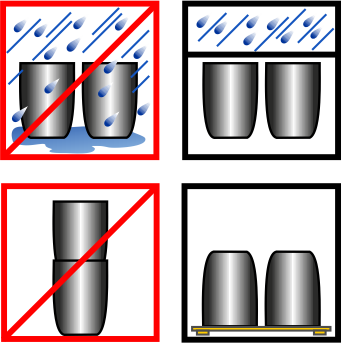 Хранить тигли в сухом, хорошо проветриваемом помещении    
на деревянных подставках. Не допускается хранение тиглей    
на бетонном или металлическом полу.

Не допускается ставить тигли друг в друга.ТРАНСПОРТИРОВКА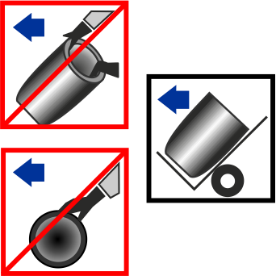 Нельзя допускать толчков и ударов по тиглям.
Тигли нельзя перекатывать по полу на боку или на
подовой кромке.
Для транспортировки использовать тележки с мягкой обивкой.ПОДГОТОВКА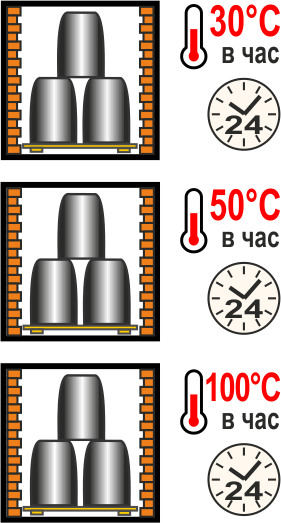 Сушка тиглей

- при температуре 200°С не менее 1 суток.
Подъем температуры до 200°С не должен быть резким
- не более 30°С в час.

Прокалка тиглей

Тигли марки С - подъем температуры до 900°С по 50°С в час.
Тигли марки А и К - подъем температуры до 1050°С по 100°С в час.
Тигли марки Х - подъем температуры до 400°С по 100°С в час
и далее до 1050°С как можно быстрее.УСТАНОВКА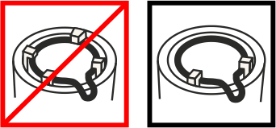 Вокруг верхней кромки тигля необходимо создать                   
равномерный зазор, для чего использовать картон
или древесную щепу. Не допускается использовать      
клинья из огнеупорного материала.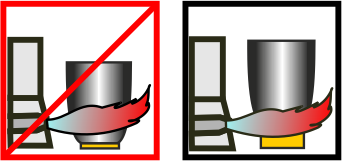 Ось горелки должна находиться в плоскости днища.               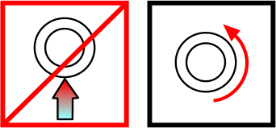 Горелка должна быть установлена так, чтобы пламя               
не било прямо в тигель, а огибало его по касательной.   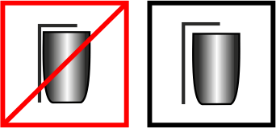 Промежуток между тиглем и крышкой печи должен быть         
изолирован термоизоляционным материалом.                   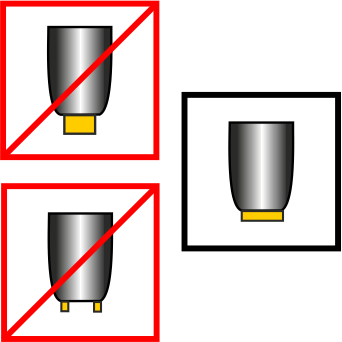 Использовать только стандартные подставки.                        
Между тиглем и подставкой должен быть разделительный  материал: бумага, кокс, глинозем.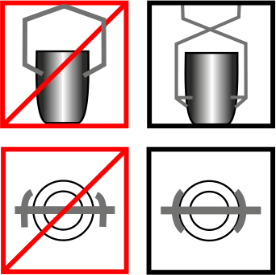 Для установки и извлечения тиглей следует       
применять клещи (захваты), соответствующие форме             
тигля, обернутые мягким материалом.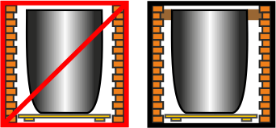 В печах сопротивления и индукционных печах
зазор между кромкой тигля и кожухом печи
следует замазать смесью на основе огнеупорной глины          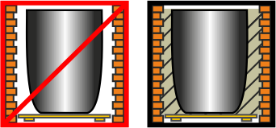 В индукционных печах пространство между тиглем
и индуктором заполняется изоляционным материалом             ЗАГРУЗКА МЕТАЛЛА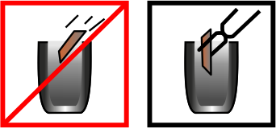 Металл загружать только в разогретый тигель.
Металл должен быть сухим и слегка подогретым.
Большие куски следует вводить в тигель клещами,                 
не допуская их соударений с тиглем. 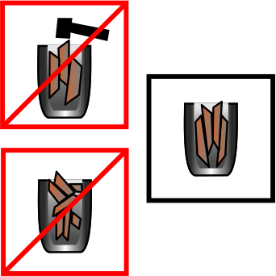 Слитки металла следует укладывать в тигель вертикально,     
исключая заклинивание отдельных кусков.ПРОВЕДЕНИЕ ПЛАВКИ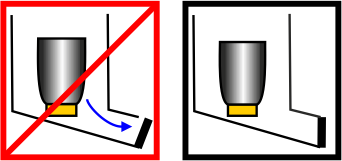 Категорически запрещается разогревать тигель с застывшим
в нем металлом. Отверстие для аварийного выпуска жидкого   
металла в печи должно быть закрыто. 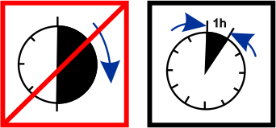 Плавку металла следует производить как можно быстрее.        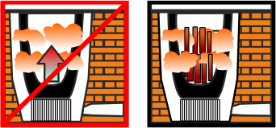 Между плавками не оставлять тигель в печи пустым.              
Период между плавками должен быть минимальным.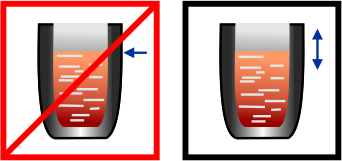 Уровень расплава в тигле необходимо менять во                    
избежание разъедания стенок тигля шлаками по 
“зеркалу” металла.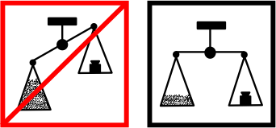 Строго соблюдать необходимое количество химических           
добавок для модификации сплавов.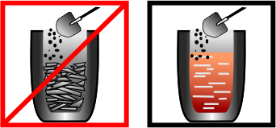 Вводить добавки только в расплавленный металл.                   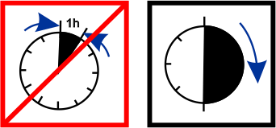 При перерывах в работе ( например: остановка в выходные)    
тигли в печах необходимо медленно разогреть пустыми,
независимо от марки тигля.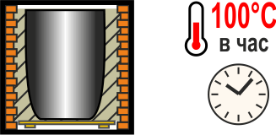 В индукционных печах, где нагрев и расплавление металла происходят
за счет протекающих в нем токов, а тигель греется
от металла, рекомендуется постепенное увеличение энергии,
чтобы обеспечить равномерный нагрев тигля.
Оптимальным в таком случае является непрерывный режим работы.            ЧИСТКА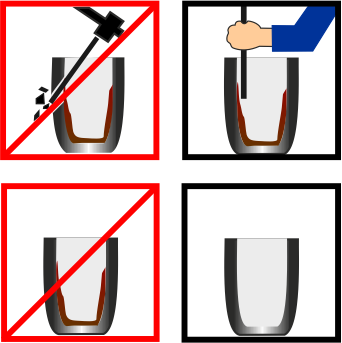 При отключении печи жидкий расплав необходимо удалить
из тигля. По окончании процесса плавления внутренняя
поверхность горячего тигля должна быть аккуратно очищена   
от шлаков с помощью металлического скребка или лопатки.